Представлено экспертом Российской Федерации                                Неофициальный документ №  GRSG-116-15                                                               (116-ая сессия GRSG, 1-5 Апреля 2019)Повестка, пункт 14Правила ООН № 144 (Единообразные предпсиания, касающиеся системы вызова экстренных оперативных служб)ПРОЕКТ Предложений по поправкам к Правилам ООН № 144 (Единообразные предпсиания, касающиеся системы вызова экстренных оперативных служб)Изменения к существующему тексту Правил ООН выделены жирным шрифтом, удаление – путем зачеркивания.I.	ПРЕДЛОЖЕНИЕСодержание изменить следующим образом:		Единообразные предписания, касающиеся:		Ib.	Устройств вызова экстренных оперативных служб (УВЭС), которые предназначены для установки на транспортных средствах категорий M1 и N1…Содержание…	  Часть Ib	Официальное утверждение УВЭС, которые предназначены для установки 
на транспортных средствах категорий M1 и N1		19…Приложения	1	Сообщение, касающееся предоставления официального утверждения, 
распространения официального утверждения, отказа в официальном утверждении, 
отмены официального утверждения, окончательного прекращения производства 
типа КВЭС, предназначенного для установки в УВЭС на транспортных средствах 
категорий М1 и N1 и официально утвержденного на основании части Iа 
Правил № 144 ООН		52	2	Сообщение, касающееся предоставления официального утверждения, 
распространения официального утверждения, отказа в официальном утверждении, 
отмены официального утверждения, окончательного прекращения производства 
типа УВЭС, предназначенного для установки на транспортных средствах 
категорий M1 и N1 и официально утвержденного на основании части Ib 
Правил № 144 ООН		55Область применения изменить следующим образом:      1.1	Настоящие Правила применяются к:		b)	часть Ib: официальному утверждению УВЭС, которые предназначены для установки на транспортных средствах категорий M1 и N1;...1.3	Транспортные средства,	a)	не относящиеся к области применения ни Правил № 94 ООН, ни Правил № 95 ООН и не оснащенные механизмом автоматического приведения в действие СВЭС;	b)	категории M1, относящиеся к области применения Правил № 94 ООН и не оборудованные фронтальной подушкой безопасности;	c)	категории N1, относящиеся к области применения Правил  № 95 ООН и не оборудованные боковой подушкой безопасности; 	db)	категории M1, общая допустимая масса которых превышает 3,5 т; и	eс)	бронированные транспортные средства1	исключаются из области применения настоящих Правил.	Часть Ia, пункт 7.3.11 изменить следующим образом:7.3.11.	Процедурам испытания по приложению  8 10 подвергают либо блок КВЭС, включая функцию постобработки, либо непосредственно приемник ГНСС как составной элемент КВЭС.Часть Ib, пункт 16.1 изменить следующим образом:16.1	…	Изготовитель представляет пакет документации о базовой конструкции УВЭС, а также относительно средств, призванных обеспечить увязку (например, идентификационный номер) с последующим официальным утверждением в отношении установки УВЭС на транспортном средстве основании части II.Пункт 17.3 изменить следующим образом:17.3	Определение местоположения	…	Соответствие УВЭС требованиям, предъявляемым к определению местоположения, подтверждают путем проведения испытаний с использованием методов, описанных в приложении 10 «Методы испытания применительно к навигационным решениям». Это указывают в пункте 1112 карточки сообщения, содержащейся в приложении 2.Пункт 17.5 изменить следующим образом:17.5	Информационный и предупреждающий сигналы УВЭС	По просьбе подателя заявки на официальное утверждение процедура официального утверждения типа УВЭС может предусматривать проверку информационных и предупреждающих сигналов УВЭС. В данном случае применяют положения пунктов 17.5.1–17.5.3. Это указывают в пункте 12 13 карточки сообщения, содержащейся в приложении 2. Если процедурой официального утверждения УВЭС (часть Ib) проверка информационных и предупреждающих сигналов не предусматривается, то тогда устройство подлежит официальному утверждению на основании части II.Пункт 17.6.4 изменить следующим образом:17.6.4	Если УВЭС оснащено резервным источником питания, то по просьбе подателя заявки проводят проверку на предмет способности УВЭС работать автономно: вначале в течение периода времени продолжительностью не менее 5 минут в режиме голосовой связи, затем 60 минут в режиме обратного звонка (режим ожидания, регистрация в сети) и, наконец, не менее 5 минут снова в режиме голосовой связи. Это указывают в пункте 1011 карточки сообщения, содержащейся в приложении 2.Часть II, пункт 26.2.1.2.2 изменить следующим образом:26.2.1.2	Транспортные средства категории M1 с общей допустимой массой не более 2,5 т и высотой расположения точки R свыше 700 мм – проверка инициирующего сигнала:…26.2.1.2.2	в случае распространения официальных утверждений типа на основании настоящих Правил или в случае официального утверждения типов транспортных средств, которые уже были официально утверждены на основании Правил № 94 ООН или Правил № 95 ООН до вступления в силу настоящих Правил, с представлением имеющейся документации (протокол, фотографии, данные моделирования или эквивалентные сведения), подтверждающей, что при испытании на удар в соответствии с Правилами № 94 ООН (лобовое столкновение):	a)	инициирующий сигнал был генерирован;	b)	удар, которому подверглось транспортное средство, не повлиял отрицательным образом на функционирование установленного УВЭС.Пункт 26.2.1.3.2 изменить следующим образом:26.2.1.3	Транспортные средства категории M1 с общей допустимой массой свыше 2,5 т и высотой расположения точки R не более 700 мм – проверка инициирующего сигнала:…26.2.1.3.2	в случае распространения официальных утверждений типа на основании настоящих Правил или в случае официального утверждения типов транспортных средств, которые уже были официально утверждены на основании Правил № 94 ООН или Правил № 95 ООН до вступления в силу настоящих Правил, с представлением имеющейся документации (протокол, фотографии, данные моделирования или эквивалентные сведения), подтверждающей, что при испытании на удар в соответствии с Правилами № 95 ООН (боковое столкновение):	a)	инициирующий сигнал был генерирован;	b)	удар, которому подверглось транспортное средство, не повлиял отрицательным образом на функционирование установленного УВЭС.Пункт 26.2.2.1.2 изменить следующим образом:26.2.2.1	Транспортные средства категории N1 с высотой расположения точки R до 700 мм – проверка инициирующего сигнала:…26.2.2.1.2	в случае распространения официальных утверждений типа на основании настоящих Правил или в случае официального утверждения типов транспортных средств, которые уже были официально утверждены на основании Правил № 94 ООН или Правил № 95 ООН до вступления в силу настоящих Правил, с представлением имеющейся документации (протокол, фотографии, данные моделирования или эквивалентные сведения), подтверждающей, что при испытании в соответствии с Правилами № 95 ООН (боковое столкновение):	a)	инициирующий сигнал был генерирован;	b)	удар, которому подверглось транспортное средство, не повлиял отрицательным образом на функционирование установленного УВЭС.Пункт 26.3 изменить следующим образом:26.3	Определение местоположения	…	Соответствие СВЭС требованиям, предъявляемым к определению местоположения, подтверждают путем проведения испытаний с использованием методов, описанных в приложении 10 «Методы испытания применительно к навигационным решениям». Это указывают в пункте 11 10 карточки сообщения, содержащейся в приложении 3.26.3.1	СВЭС должна обеспечивать возможность получения навигационного решения в формате протокола NMEA-0183 (сообщения RMC, GGA, VTG, GSA и GSV). Описание порядка настройки СУВЭС на вывод сообщений NMEA-0183 на внешние устройства приводится в руководстве по эксплуатации.Пункт 26.5.3 изменить следующим образом:26.5.3	Диагностический предупреждающий сигнал подается в случае внутреннего отказа СУВЭС. Визуальный индикатор неисправности СУВЭС не должен гаснуть, пока сохраняется сбой. Он может на время отключаться, однако должен вновь загораться всякий раз, когда включается зажигание или активируется функция центрального управления транспортным средством (в зависимости от того, что применимо).Часть III, пункт 34.1 изменить следующим образом:34.1	… 	Перед предоставлением официального утверждения соответствующему типу транспортного средства компетентный орган должен удостовериться, что все компоненты, перечисленные в пункте 17.67.1. 35.10.1, были подвергнуты испытанию по приложению 9. Если подачу электропитания на СВЭС обеспечивает источник питания, кроме резервного источника питания, указанного в пункте 17.67.2. 35.10.2, то этот источник питания также подвергают испытанию в соответствии с приложением 9 к настоящим Правилам.Пункт 35.5.1.2.2. изменить следующим образом:35.5.1.2	Транспортные средства категории M1 с общей допустимой массой не более 2,5 т и высотой расположения точки R свыше 700 мм – проверка инициирующего сигнала:	…35.5.1.2.2	в случае распространения официальных утверждений типа на основании настоящих Правил или в случае официального утверждения типов транспортных средств, которые уже были официально утверждены на основании Правил № 94 ООН или Правил № 95 ООН до вступления в силу настоящих Правил, с представлением имеющейся документации (протокол, фотографии, данные моделирования или эквивалентные сведения), подтверждающей, что при испытании на удар в соответствии с Правилами № 94 ООН (лобовое столкновение):	a)	инициирующий сигнал был генерирован;	b)	удар, которому подверглось транспортное средство, не повлиял отрицательным образом на функционирование установленной СВЭС.Пункт 35.5.1.3.2  изменить следующим образом:35.5.1.3	Транспортные средства категории M1 с общей допустимой массой свыше 2,5 т и высотой расположения точки R не более 700 мм – проверка инициирующего сигнала:…35.5.1.3.2	в случае распространения официальных утверждений типа на основании настоящих Правил или в случае официального утверждения типов транспортных средств, которые уже были официально утверждены на основании Правил № 94 ООН или Правил № 95 ООН до вступления в силу настоящих Правил, с представлением имеющейся документации (протокол, фотографии, данные моделирования или эквивалентные сведения), подтверждающей, что при испытании на удар в соответствии с Правилами № 95 ООН (боковое столкновение):	a)	инициирующий сигнал был генерирован;	b)	удар, которому подверглось транспортное средство, не повлиял отрицательным образом на функционирование установленной СВЭС.Пункт 35.5.2.1.2. изменить следующим образом:35.5.2.1	Транспортные средства категории N1 с высотой расположения точки R до 700 мм – проверка инициирующего сигнала:…35.5.2.1.2	в случае распространения официальных утверждений типа на основании настоящих Правил или в случае официального утверждения типов транспортных средств, которые уже были официально утверждены на основании Правил № 94 ООН или Правил № 95 ООН до вступления в силу настоящих Правил, с представлением имеющейся документации (протокол, фотографии, данные моделирования или эквивалентные сведения), подтверждающей, что при испытании в соответствии с Правилами № 94 ООН и Правилами № 95 ООН:	a)	инициирующий сигнал был генерирован;	b)	удар, которому подверглось транспортное средство, не повлиял отрицательным образом на функционирование установленного УВЭС.Приложение 1, Сообщение изменить следующим образом:		Сообщение(максимальный формат: A4 (210 x 297 мм))касающееся2:	предоставления официального утверждения
			распространения официального утверждения
			отказа в официальном утверждении
			отмены официального утверждения
			окончательного прекращения производстватипа КВЭС, предназначенного для установки в УВЭС на транспортных средствах категорий М1 и N1 и официально утвержденного на основании части Iа Правил № 144 ООНПриложение 2, Сообщение изменить следующим образом:		Сообщение(максимальный формат: A4 (210 x 297 мм))касающееся2:	предоставления официального утверждения
			распространения официального утверждения
			отказа в официальном утверждении
			отмены официального утверждения
			окончательного прекращения производстватипа УВЭС, предназначенного для установки на транспортных средствах категорий M1 и N1 и официально утвержденного на основании части Ib Правил № 144 ООНII.	Обоснование1.	Правила ООН № 144 были разработаны неофициальной рабочей группой по системам экстренного реагирования при авариях (AECS) и согласованы на 173-ей сессии Всемирного форума  по согласованию требований безопасности в области транспортных средств WP.29 в ноябре 2017 года на основании документа ECE/TRANS/WP.29/2017/132 (проект Правил ООН № 144). Правила ООН № 144 вступили в силу 19 июля 2018 года.2.	Однако, при формировании проекта Правил ООН, неофициальной рабочей группой непреднамеренно  в пункте 1.3(c) (Область применения) не были упомянуты транспортные средства категории M1 ,которые также входят в область применения Правил ООН № 95 и не оснащены боковой подушкой безопасности. 3.	В рамках 115-ой сессии GRSG представители OICA представили предложения по изменению положений Правил ООН № 144, с введением дополнений в части ссылок на технологии и требования, применяемые в области пассивной безопасности (ECE/TRANS/WP.29/GRSG/2018/23, GRSG-115-22,GRSG-115-23). 4.	С учетом большого количества комментариев, озвученных в рамках обсуждения вышеуказанных документов, а также в соответствии с принятым решением по итогам 115-ой сессии GRGS (отчет ECE/TRANS/WP.29/GRSG/94, item 56), представителями Российской Федерации были разработаны настоящие предложения.5.	В рамках работы неофициальной группы AECS (работа которой началась в 2013 году) изначально было принято решение о введении  исключений в рамках Области применения Правил ООН №144, указанных в п.п. (b)-(d). Соответствующие решения были приняты на начальном этапе работы группы AECS на основе результатов исследовательских испытаний. На данном этапе не было большого объема данных в отношении сертификационных испытаний транспортных средств в части оценки работоспособности системы экстренного реагирования при авариях.6.	Требования Таможенного союза предписывают, что все транспортные средства M1, входящие в область применения Правил ООН № 94 и 95 и категории N1, входящие в область применения Правил ООН № 95 должны комплектоваться системой вызова экстренных оперативных служб, которая должна обеспечить передачу МНД при срабатывании подушки (подушек) безопасности или по сигналу датчика (датчиков) других компонентов системы пассивной безопасности, либо других систем транспортного средства, определяющих уровень замедления транспортного средства при проведении испытаний, предусмотренных Правилами ООН № 94 и 95 (какое применимо). 7.	К настоящему времени проведены сотни сертификационных испытаний транспортных средств, оборудованных системами экстренного реагирования при авариях на соответствие вышеуказанным требованиям Таможенного союза, и:-	все транспортные средства, входящие в область применения Правил ООН № 94 и/или 95 (какое применимо) были испытаны с целью оценки работоспособности системы (передача МНД и установление двустороннего голосового соединения) с целью оценки их соответствия требованиям, указанным выше;-	некоторые испытанные транспортные средства не были оснащены боковой подушкой безопасности и успешно прошли испытания в части оценки работоспособности системы при проведении испытаний, предусмотренных Правилами ООН № 95;-	некоторые транспортные средства, имеющие одобрения типа (выпущенные в обращение на территории Таможенного союза) были испытаны в рамках программ Государственного надзора в части их оценки требованиям в отношении работоспособности системы. 8.	Основная идея оценки соответствия  согласно Правилам ООН № 144 – проверка работоспособности системы экстренного реагирования при авариях (передача МНД, установление двустороннего голосового соединения), а не оценка работоспособности систем (технологий) пассивной безопасности, для оценки которых применяются другие Правила ООН.9.	Принимая во внимание вышеизложенное, мы предлагаем исключить из Области применения (пункт 1.3) подпункты (b)-(с). 10.	Исключение ссылок на “транспортные средства категорий M1 и N1 ” в разделах, касающихся устройства/компонента устройства (Область применения (1.1 (b), Приложение 1 и Приложение 2) позволит Договаривающимся сторонам применять соответствующие требования на национальном уровне для оценки соответствия устройств вызова экстренных служб, предназначенных для установки на транспортные средства категорий отличных от M1 и N1. Соответствующие изменения не меняют требований безопасности Правил ООН № 144.11. 	Другие исправления по тексту носят  характер редакционных правок._________________________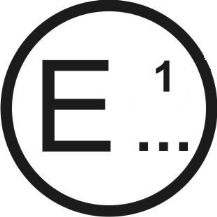 направленное:Название административного органа: 
	 	 	направленное:Название административного органа: 
	 	 	